FOREST HILLS CENTRAL CREW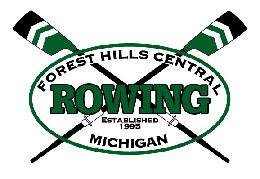 2020 Spring Registration FormAthlete Name:_________________________________________ M/F: ________Grade:____________Date of Birth:  ______________________  Height: ____________  Weight:  ________Athlete e-mail Address:  ______________________________________T-Shirt Size: _______Athlete Phone Number – Home: ________________________Cell Phone:______________________Primary Address (inc. City & Zip):  __________________________________________________________Number of previous Crew spring seasons (circle):    0    1     2     3     Rowed Fall 2019 Season?:  YES    NO	Food Allergies____________________ Reaction: ___________________ Treatment:___________________Please circle if applicable:     VEGAN     VEGETARIAN     Parent/Guardian InformationNumber of semesters completed at Forest Hills Central High School: ________________(If this is your freshman year and started school in September, you have completed “1” semester) All rowers are encouraged to have an up-to-date passport.  Does your athlete have a passport? _______ YES   _______ NOWhat is the passport’s expiration date? ___________________________If no, do you have an official copy of their birth certificate? _______ YES  _______ NOPICTURE WAIVER AND RELEASE FOR FHC CREW WEBSITE AND FACEBOOK PAGEWebsite photographs of rowers are an excellent way to share the Crew experience and to showcase Crew activities. The pictures will only be shown on the FHC Crew Website and FHC Crew Facebook website for this purpose and will not be otherwise shared. Rower names will not be associated with specific pictures.______I hereby grant permission for pictures of ________________________________ to be posted on the FHC Crew Website and Facebook website in accordance with their standards and practices. I agree that I shall have no claim against FHC Crew as a result of the posting of these pictures. I hereby waive all rights of privacy or compensation in connection with these pictures.______I hereby decline permission for pictures of________________________________  to be posted on the FHC Crew Website and Facebook website.________________________________________       	 ______________________________      ________________ Rower Signature (if rower is over 18 years of age)       	 Printed Name				 Date________________________________________       	 ______________________________      ________________ Parent Signature (if rower is under 18 years of age)       	 Printed Name				 DateMother/GuardianFather/GuardianName (First & Last)E-mail addressHome PhoneCell PhoneSecondary address if applicable